Refer to the Handbook and application instructions for the Part 70 Manufacturing General Permit for form instructions.If you already hold a permit, include a copy of the AQ SI details report labeled “Emission Units 1,” showing any necessary edits and with all missing (“null”)  information filled in. Additional equipment can be added below. 1)	Fill in a column in the table below for each abrasive blasting or sanding booth. Form MG-05F Emission Source Association must also be submitted whenever this form is required.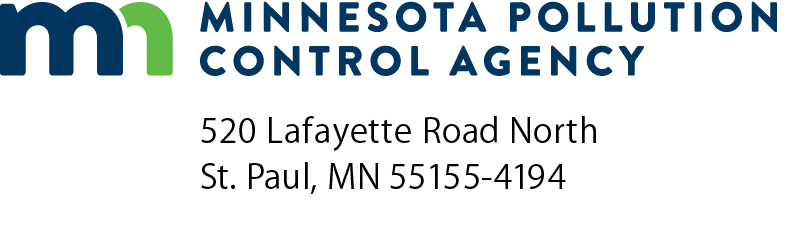 MG-05B5Part 70 Manufacturing General Permit emission unit information for booths: abrasive blasting and/or sandingAir Quality Permit ProgramDoc Type: Permit Applicationa)	AQ Facility ID number:a)	AQ Facility ID number:b)  Agency Interest ID number:c)	Facility name:1a) Emission Unit ID number1b) Emission unit type Abrasive Equipment Sanding Equipment Abrasive Equipment Sanding Equipment Abrasive Equipment Sanding Equipment Abrasive Equipment Sanding Equipment1c) Emission unit operator’s description1d) Manufacturer1e) Model number1f) Max design capacity      Units:      /       Units:      /       Units:      /       Units:      / 1g) Commence construction date (mm/dd/yyyy) to be determined to be determined to be determined to be determined1h) Initial startup date (mm/dd/yyyy) to be determined to be determined to be determined to be determined1i) Modification or reconstructed date (mm/dd/yyyy)1j) Firing methodNANANANA1k) Engine useNANANANA1l) Engine displacementNA NA NA NA 1m) SIC code1n) Status1o) Removal date (mm/dd/yyyy)